0 = objectif pas du tout atteint5 = objectif complètement atteint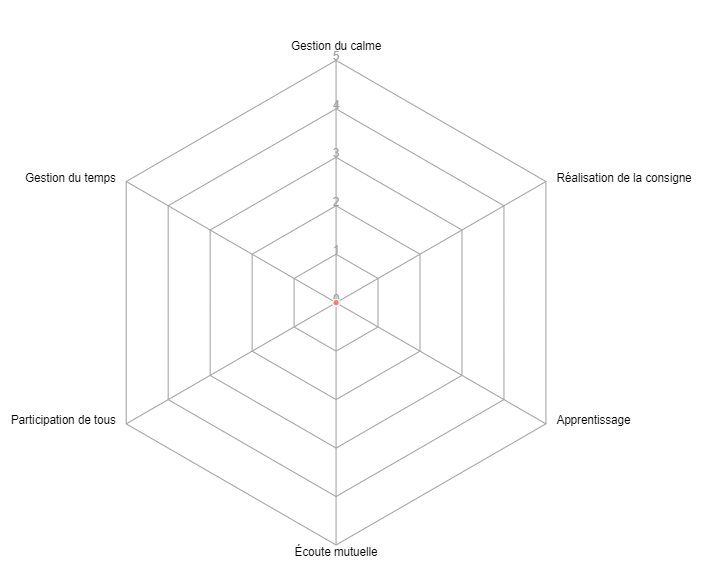 3èmeL’acidification des océans : origines et conséquencesGroupes d’apprentissage : autoévaluation du groupeGroupes d’apprentissage : autoévaluation du groupeGroupes d’apprentissage : autoévaluation du groupeGroupes d’apprentissage : autoévaluation du groupe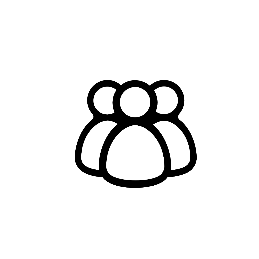 